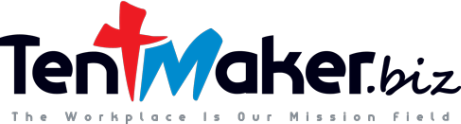 MonthFebruarySubject AreaThe Call of GodLesson TitleBeing a business owner is a "Holy Calling"Synopsis / GoalTentmakers need to be reminded and encouraged that their business goes beyond simply making money or earning a living.  It is a Holy calling and they have a unique opportunity in that they typically meet people with spiritual needs every day and in fact their mission field comes to them.  It is very possible that most of the people they interact with daily have not or will not set foot in a church but will listen to them tell of the Good News of Jesus Christ.  True for any Christian; We don’t work to earn a living; instead we trust God to meet our needs according to His promises.  Work then gives us a platform for ministry. Even more so for the business owner.  Keeping this in mind gives one purpose for any work they may be carrying out no matter how tedious and unimportant it may seem.  Tentmakers should walk away trusting that God has called them to a specific ministry within in their business.Leading QuestionsWhat is a Holy calling?How does God call someone?What does it mean that a business is a Holy calling?How to be sure you are called?What are other callings mentioned in the Bible?How do different callings work together?What are some examples of Holy callings from Scripture?What are some modern day examples of Holy callings?Key Scripture ReferencesJohn 15:151 Corinthians 1:26-31Ephesians 1:4Ephesians 4:1Ephesians 5:1-22 Peter 1:10-11Romans 8:30Ephesians 4:17Ephesians 5:15Ephesians 5:18Available ResourcesIntroductory Video“It’s Your Call – What are You Doing Here?” – Gary Barkalow, David C. Cook